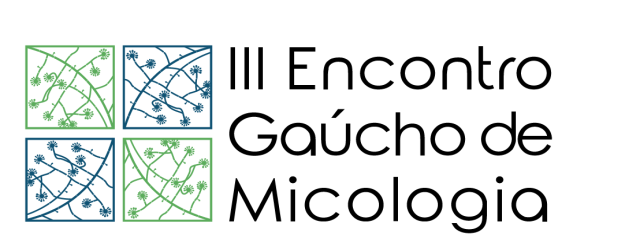 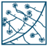 FORMULÁRIO DE INSCRIÇÃODados bancários: Banco do BrasilAgência 4468-7 Conta:15.697-3 (Fundação DMS Micologia)A inscrição será confirmada mediante envio de cópia do comprovante de depósito identificado para o e-mail encontrogaucho3@hotmail.com Nome completo:Nome completo:Nome completo:Nome completo:Data de nascimento:Data de nascimento:CPF:CPF:Formação:Formação:Ocupação atual: Ocupação atual: Instituição de Origem: Instituição de Origem: Instituição de Origem: Instituição de Origem: Cidade:Estado:Estado:Nacionalidade:Endereço:Endereço:Endereço:Endereço:e-mail:e-mail:e-mail:e-mail: